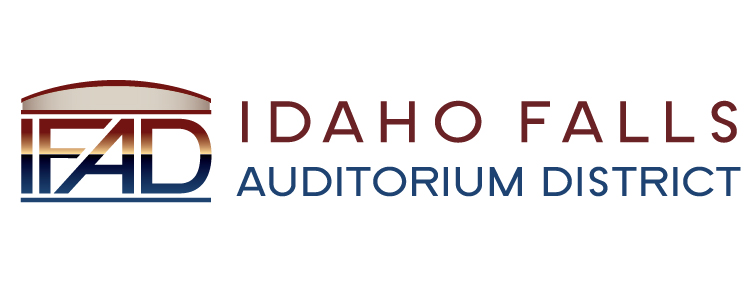 NOTICE POSTED PURSUANT TO IDAHO OPEN MEETING LAW CODE 67-2343Idaho Falls Auditorium DistrictA Business Meeting of the Board of Directorswill be held at the following location:The Offices of Fuller & Beck Large Conference Room420 Memorial DriveSuite 201Idaho Falls, ID 83402Tuesday, 23 January 20187 AMNotice posted on or before 18 January 2018Date and time subject to change